APSTIPRINĀTSar VAS “Latvijas dzelzceļš” iepirkuma komisijas2024.gada 12.marta 2.sēdes protokoluValsts akciju sabiedrības “Latvijas dzelzceļš”sarunu procedūrā ar publikāciju “Dzelzceļa luksoforu, gaismas diožu sistēmu, to piederumu un rezerves daļu piegāde” (iepirkuma identifikācijas nr. LDZ 2024/21-SPAV)(turpmāk – iepirkums)Skaidrojums Nr.1JautājumsAtbilde 08.03.2024..12.03.2024.1. Kādas preces no šī iepirkuma tehniskās specifikācijas varētu būt ražotas Krievijā vai Baltkrievijā?Iepirkuma komisija skaidro, ka Pasūtītājs stingri ievēro visus starptautisko un nacionālo sankciju regulējošos tiesību aktus. Ievērojot tiesību aktus, kuri reglamentē sankcijas jeb ierobežojošos pasākumus, un iepirkumā noteiktās prasības, iepirkuma izvērtēšanās posmā tiek pārbaudīts, izvērtēts, vai nav attiecināmas starptautiskās vai nacionālās sankcijas, atbilstoši Eiropas Savienības tiesību aktos un Latvijas Republikas nacionālajos tiesību aktos noteiktajam, uz piedāvājumu, t.sk. uz pretendentu/piegādātāju, piedāvātajām precēm, ja attiecināms, arī preces izgatavošanai izmantotajām izejvielām (izejmateriāliem).Šis nosacījums attiecināms arī uz līguma izpildes posmu.Ņemot vērā ģeopolitiskās situācijas sarežģīto situāciju, LDz ir ieinteresēts iegādāties preces analogas, kuras nav ražotas Krievijā un Baltkrievijā.2. Ražotāji pārdod savus produktus, izmantojot dīlerus vai tirdzniecības pārstāvniecības. Vai tie ir jānorāda kā apakšuzņēmējus?Izmantojot dīlerus vai tirdzniecības pārstāvniecības, tie nav jānorāda, kā apakšuzņēmēji.3. Vai drīkst piedāvāt noliktavā pieejamas metāla pneimatiskās patronas (Specifikācija, p.14)?Jā, var piedāvāt preces no noliktavas. Šajā gadījumā norāda informāciju atbilstoši formā “Finanšu – tehniskais piedāvājums” (nolikuma 1.pielikums) par piedāvātās preces pieejamību noliktavā: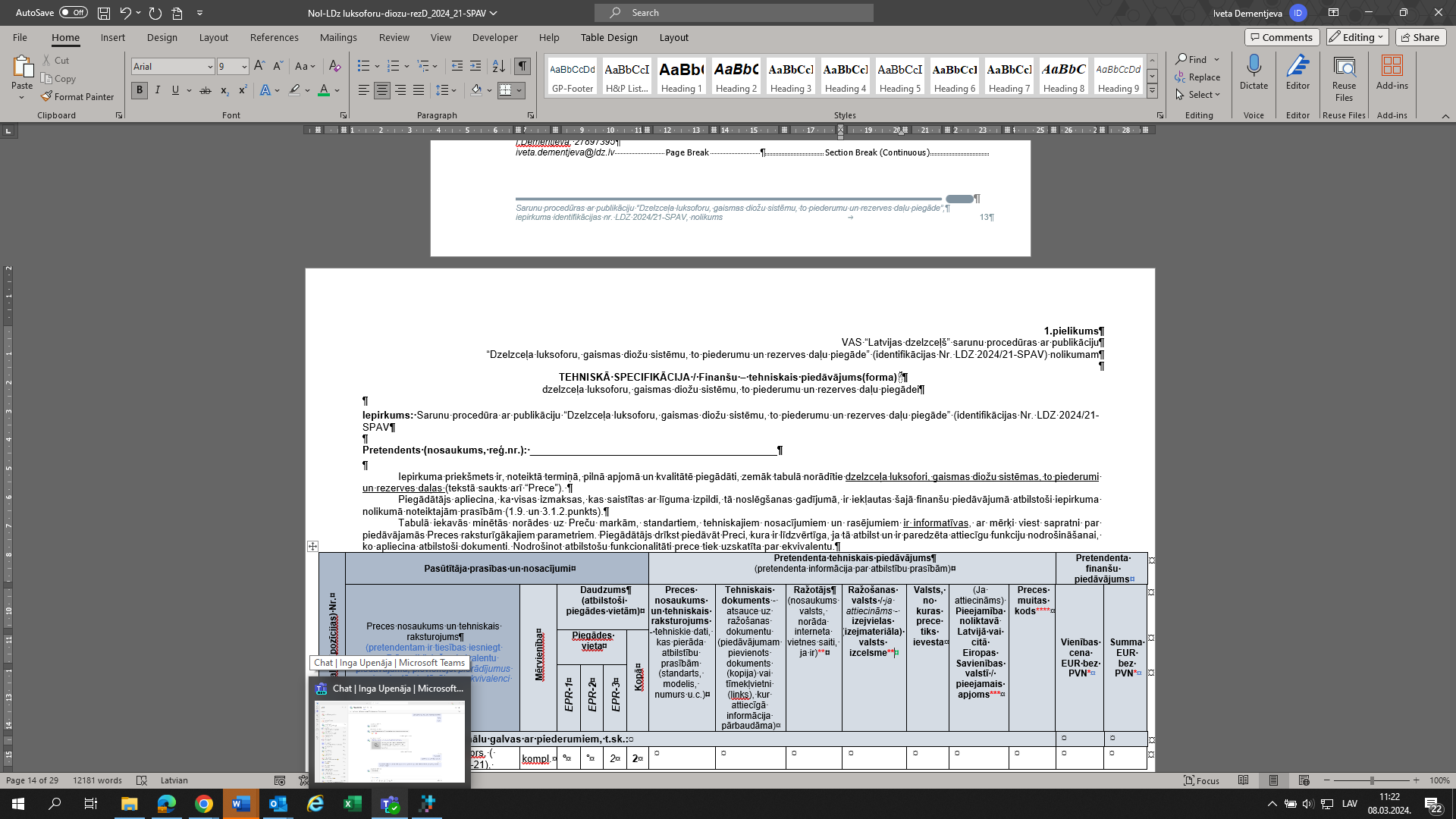 4. Tehniskajā specifikācijā "Razošanas valsts" sadaļai "Gaismas diožas galviņas un sistēmas " nav jāaizpilda?Iepirkuma komisija skaidro un informē, ka par sadaļu “Gaismas diožu galviņas un sistēmas” informācija par ražošanas valsti jānorāda, ja ražotāja reģistrētā saimnieciskās darbības valsts un preces izstrādes/izgatavošanas valsts atšķiras.